Jak nazywają się produkty pochodzące z mleka?Pierwsze głoski utworzą hasło  1.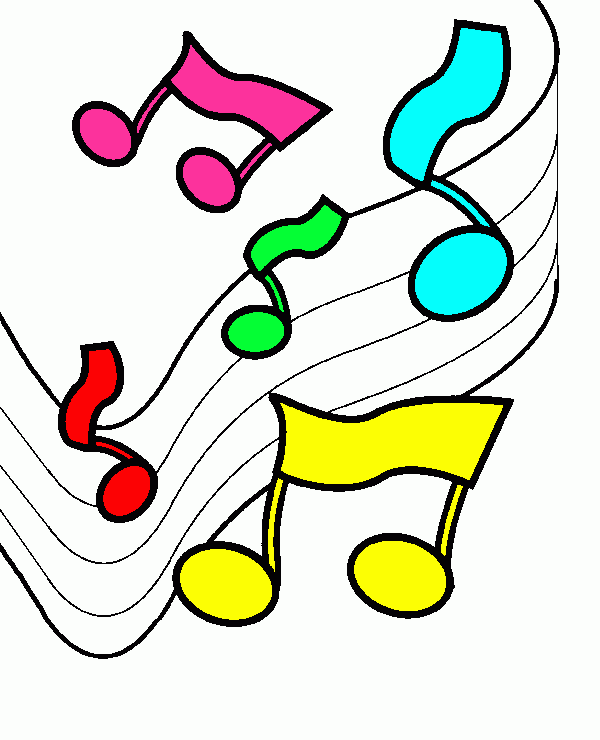 2. 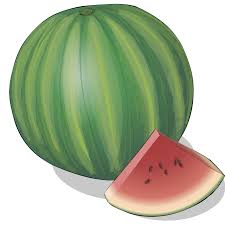 3.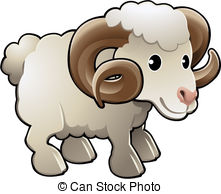 4.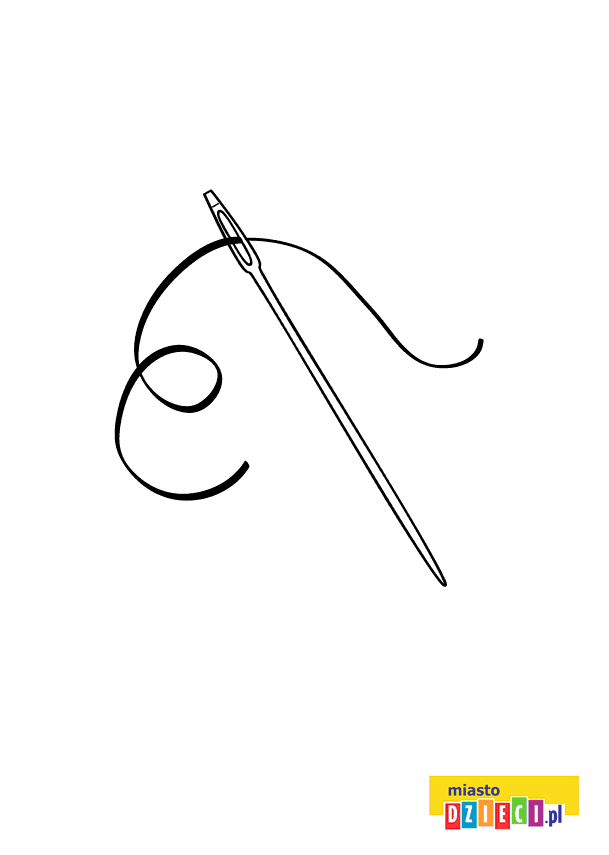 5.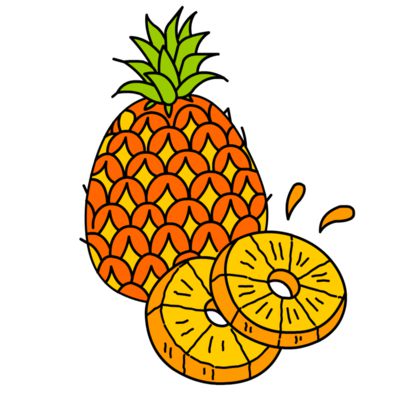 6. 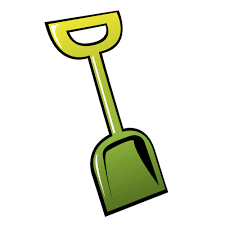 1.2.3.4.5.6.